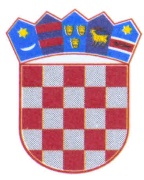 REPUBLIKA HRVATSKA ISTARSKA ŽUPANIJAOPĆINA SVETA NEDELJAJAVNI POZIVza financiranje udruga u području sporta  iz Proračuna Općine Sveta Nedelja za 2023. godinuUpute za PrijaviteljeDatum raspisivanja Poziva24.01.2023.godineRok za dostavu prijava23.02.2023. godine do 12:00 sati JAVNI POZIV  ZA DODJELU FINANCIJSKIH SREDSTAVA UDRUGAMA U PODRUČJU SPORTA ZA 2023. GODINUOPIS PROBLEMA ČIJEM SE RJEŠAVANJU ŽELI DOPRINIJETI OVIM JAVNIM 	POZIVOM Općina Sveta Nedelja njeguje bogatu sportsku tradiciju, osobito kada su u pitanju programi treninga i natjecanja sportaša, tradicionalne sportske priredbe, sport djece i mladeži kao i poticanje sportske rekreacije stanovništva Općine Sveta Nedelja. U manjim sredinama kao što je Općina Sveta Nedelja je veoma teško povući granicu između natjecateljskog sporta i sportske rekreacije u užim pojmovnim značenjima pojedine grane sporta. Mnogi manji klubovi (udruge) imaju jasna natjecateljska obilježja, ali kvalitetom i prije svega kvantitetom plana i programa treninga prije spadaju u rekreaciju. Poneke udruge prakticiraju sportsku školu, bez većih natjecateljskih ambicija, te ih također možemo svrstati u sportsku rekreaciju.Analizirajući podatke o sportskim udrugama koje djeluju na području Općine Sveta Nedelja, može se zaključiti da Općina nudi zadovoljavajući broj različitih sportova poput nogometa, boćanja i judo, uključujući druge sportove koje pojedinci odrađuju u sklopu aktivnosti u udrugama drugih jedinica lokalne samouprave ili individualno. 1.2.   CILJEVI JAVNOG POZIVA I PRIORITETI ZA DODJELU SREDSTAVAOpći cilj ovog Javnog poziva je razvoj sporta u Općini Sveta Nedelja i povećanje kvalitete života djece, mladeži te stanovništva kroz provođenje sportskih programa treninga i natjecanja u sportskim udrugama (klubovima) Općine Sveta Nedelja.Specifični cilj ovog Javnog poziva je razviti i provesti učinkovite i održive aktivnosti koje će pridonijeti razvoju sporta u cjelini i sportskih vještina (posebice djece i mladeži), razvijanje amaterskog sporta, odnosno rekreacije, kao zdravog stila života za sve dobne skupine, kao i uključivanje u sportske aktivnosti osoba s teškoćama u razvoju i osoba s posebnim potrebama.1.3. PLANIRANI IZNOSI I UKUPNA VRIJEDNOST JAVNOG POZIVAZa financiranje programa/projekata u okviru ovog Javnog poziva, okvirni raspoloživ je iznos od 50.162,22 eura.Najmanji iznos financijskih sredstava koji se može prijaviti i ugovoriti je 132,72 eura, a najveći iznos je 26.544,56 eura.U slučaju da se predmetni program/projekt ne financira u 100% iznosu iz proračuna Općine Sveta Nedelja, udruga je dužna osigurati preostali iznos do punog iznosa programa/projekta. Program/projekt se prijavljuje s rokom provedbe od 12 mjeseci, u periodu od 01.siječnja 2023. godine do 31. prosinca 2023. godine.FORMALNI UVJETI JAVNOG POZIVAPRIJAVITELJI: TKO MOŽE PODNIJETI PRIJAVU?Prihvatljivi prijaviteljiPravo podnošenja prijave programa/projekta ima sportska udruga (u daljnjem tekst:Prijavitelj) čiji su ciljevi i djelatnosti usmjereni k zadovoljenju javnih potreba stanovnika Općine         Sveta Nedelja u području sporta, a kojoj temeljna svrha nije stjecanje dobiti. Prihvatljive aktivnosti koje će se financirati putem javnog poziva:poticanje i promicanje sporta,provođenje sportskih aktivnosti djece, mladeži i studenata,sportska priprema, natjecanja te opća i posebna zdravstvena zaštita sportaša,organizirano osposobljavanje, školovanje i usavršavanje osoba za obavljanje stručnih poslova u sportu,sportsko-rekreacijske aktivnosti građana,sportske aktivnosti osoba s teškoćama u razvoju i osoba s invaliditetom,organizacija tradicionalnih i prigodnih sportskih priredbi.Za podnošenje prijave Prijavitelj mora zadovoljiti sljedeće uvjete:da ima sjedište i/ili da obavlja djelatnost na području Općine Sveta Nedelja,da je upisan u Registar udruga,da je upisan u Registar neprofitnih organizacija i vodi transparentno financijsko poslovanje, u skladu s propisima o računovodstvu neprofitnih organizacija,da je upisan u Registar sportskih djelatnosti,da je registriran kao udruga čija temeljna svrha nije stjecanje dobiti,da ima usklađen Statut s odredbama Zakona o udrugama, a da je osoba ovlaštena za zastupanje udruge (i potpisivanje ugovora o dodjeli financijskih sredstava) u mandatu, što se potvrđuje uvidom u Registar udruga,da program/projekt i druga aktivnost koju prijavi na Javni poziv Općine Sveta Nedelja bude ocijenjen kao značajan (kvalitetan, inovativan i koristan) za razvoj civilnoga društva i zadovoljenje javnih potreba Općine Sveta Nedelja, da redovito Uredu državne uprave Istarske županije i Registru neprofitnih organizacija pri Ministarstvu financija dostavlja zahtjev za promjenu podataka u udruzi, da je svojim Statutom opredijeljen za obavljanje djelatnosti i aktivnosti koje su predmet financiranja,da uredno ispunjava obveze iz svih prethodno sklopljenih ugovora o financiranju iz proračuna Općine Sveta Nedelja i drugih javnih izvora,da ima utvrđen način javnog objavljivanja programskog i financijskog izvješća o radu za proteklu godinu (mrežne stranice udruge ili drugi prikladan način),da nema dugovanja s osnove plaćanja doprinosa za mirovinsko i zdravstveno osiguranje i plaćanja poreza te drugih davanja prema državnom proračunu i  proračunu Općine Sveta Nedelja,da se protiv osobe ovlaštene za zastupanje Prijavitelja i voditelja/ice programa/projekta ne vodi kazneni postupak i nije pravomoćno osuđen/a za prekršaje ili počinjenje kaznenog djela sukladno odredbama Uredbe,da ima usvojen Financijski plan i Program rada udruge za 2023. godinu (vrijedi samo za udruge koje vode dvojno knjigovodstvo),da je osigurao zadovoljavajuće organizacijske, ljudske, prostorne i djelomično financijske resurse za provedbu programa/projekta,da uredno ispunjava sve obveze prema Općini Sveta Nedelja i drugim institucijama.  Neprihvatljivi prijaviteljiPravo prijave na Javni poziv nemaju:ogranci, podružnice ili slični ustrojbeni oblici udruga koji nisu registrirani sukladno Zakonu o sportu kao pravne osobe,udruge koje nisu upisane u Registar neprofitnih organizacija,strukovne udruge čija djelatnost nije direktno ili indirektno vezana za sport,udruge koje su nenamjenski trošile prethodno dodijeljena sredstva iz Programa javnih potreba Općine Sveta Nedelja (nemaju pravo dvije godine, računajući od godine u kojoj su provodile program),udruge koje imaju dugovanja prema državnom proračunu, proračunu Općine        Sveta Nedelja te drugim javnim tijelima,udruge čiji je jedan od osnivača politička stranka,udruge koje su u stečajnom postupku, postupku gašenja, postupku prisilne naplate ili u postupku likvidacije.Prijavitelj može podnijeti najviše jednu (1) prijavu za financijsku podršku programu/projektu te je u cijelosti odgovoran za provedbu, izvještavanje i rezultate prijavljenog projekta. 2.2. AKTIVNOSTI I TROŠKOVI KOJI ĆE SE SUFINANCIRATIPrihvatljive aktivnosti Sredstvima ovog Javnog poziva mogu se financirati samo aktivnosti nastale u vremenskom razdoblju naznačenom u ovim Uputama.U okviru programa/projekta financirati će se aktivnosti koje su direktno povezane s ostvarenjem cilja definiranog prijavljenim programom/projektom i koje doprinose pozitivnim promjenama kojima se potiče razvoj i zadovoljavaju javne potrebe građana Općine          Sveta Nedelja.Aktivnosti koje nisu prihvatljive za financiranjeU okviru programa/projekta nisu prihvatljive aktivnosti od kojih isključivu korist imaju osoba ovlaštena za zastupanje udruge, voditelj/ica programa/projekta, manji broj članova/ica udruge ili s njima povezani subjekti te aktivnosti koje nisu u skladu s ovim Javnim pozivom. Prihvatljivi troškovi koji će se financirati ovim javnim pozivomSredstvima ovog javnog poziva mogu se financirati odnosno sufinancirati samo stvarni i prihvatljivi troškovi nastali u razdoblju provedbe programa/projekta u skladu s Ugovorom o financiranju. Prihvatljivi troškovi moraju biti navedeni u ukupnom predviđenom troškovniku programa/projekta te računovodstveno evidentirani kod udruge prema važećim propisima o računovodstvu neprofitnih organizacija. Prijavitelj mora voditi računa o opravdanosti i umjerenosti troškovnika sukladno načelima ekonomičnosti i učinkovitosti.Prihvatljivi izravni troškoviPod prihvatljivim izravnim troškovima podrazumijevaju se troškovi koji su neposredno povezani za provedbu pojedinih aktivnosti predloženih programa/projekata kao što su: troškovi najma dvorane, sportskih terena, sportskih objekata za održavanje treninga i natjecanja sportaša,troškovi stručnog rada trenera i sportskih djelatnika za provođenje programa, troškovi natjecanja - registracija igrača, kotizacija, članarina, troškovi sudaca, troškovi delegata, troškovi službenih osoba na natjecanjima,  troškovi nabavke sportske opreme nužne za provedbu aktivnosti, grafičke usluge (grafička priprema, usluge tiskanja letaka, brošura, majica i loga na sportskoj opremi), usluge promidžbe (održavanje internetskih stranica, obavijesti u tiskovinama, promidžbeni materijal), izdaci za troškove plaća i naknada voditeljima programa ili projekta, izvoditeljima iz udruge i/ili vanjskim suradnicima koji sudjeluju u provedbi programa (ugovor o autorskom djelu, ugovor o djelu, studenski ugovor, ugovor o radu) troškovi komunikacije (troškovi telefona, interneta),troškovi prijevoza za  putovanja koja su  potrebna za provedbu aktivnosti, a koristi se ekonomski najisplativija opcija, troškovi smještaja neposredno povezani s provedbom aktivnosti i to do razine smještaja kategoriziranog s maksimalno tri (3) zvjezdice (hotel, apartman, privatni smještaj),putni troškovi (putni nalozi) koji mogu biti isključivo u svrhu obavljanja osnovnih aktivnosti kluba, ostali troškovi koji su izravno vezani za provedbu aktivnosti programa/projekta. Prihvatljivi neizravni troškoviPod prihvatljivim neizravnim troškovima podrazumijevaju se troškovi koji nisu izravno povezani s provedbom programa/projekta, ali neizravno pridonose postizanju njegovih ciljeva i odnose se na troškove energije, vode, uredskog materijala, sitnog inventara, poštanske usluge, usluge knjigovodstvenog servisa, reprezentacija (obroci nakon utakmica, sendviči, voda i drugo bezalkoholno piće koje je neophodno za provedbu aktivnosti), medicinska oprema i preparati neophodni za provedbu aktivnosti,  naknada banci i drugi indirektni troškovi, u maksimalnom iznosu od 30% ukupnog odobrenog  iznosa financiranja iz Proračuna Općine Sveta Nedelja.Neprihvatljivi troškoviNeprihvatljivi troškovi su oni troškovi koje Prijavitelj eventualno može imati u provedbi aktivnosti, ali se ne mogu sufinancirati sredstvima ovog Javnog poziva, kao što su pretjerani i nerazboriti troškovi i troškovi koji nemaju vjerodostojnu i potpunu financijsku dokumentaciju.U neprihvatljive troškove spadaju:kazne koje se ne odnose na kazne iz sportskih susreta u području natjecateljskog sporta,dospjele kamate,stavke koje se već financiraju iz drugih javnih izvora,gubici na tečajnim razlikama,zajmovi trećim stranama,reprezentacije (hrana i piće) koja nije direktno povezana s natjecanjem drugi troškovi koji nisu u neposrednoj povezanosti sa sadržajem i ciljevima programa/projekta.3. NAČIN PRIJAVEPodnositelji prijave - udruge, svoje programe/projekte prijavljuju isključivo na propisanim obrascima, a natječajnu dokumentaciju mogu preuzeti sa službene web stranice Općine Sveta Nedelja: www.sv-nedelja.hrObrasci za prijavu su:Obrazac opisa programa/projekta za financiranje udruga u području sporta za 2023. godinuObrazac proračuna programa/projekta za financiranje udruga u području sporta za 2023. godinuUz navedene obrasce potrebno je dostaviti:Izvadak iz Registra udruga Republike Hrvatske, ne stariji od 3 (tri) mjeseca od dana raspisivanja Javnog poziva,Financijski izvješće za prethodnu godinu,Izjavu o nepostojanju dvostrukog financiranja istih troškova,Izjavu o ispunjavanju obveza iz prethodno sklopljenih ugovora o financiranju iz Proračuna Općine Sveta Nedelja, Izjavu o nekažnjavanju kojom osoba ovlaštena za zastupanje udruge izjavljuje da nije pravomoćno osuđena za prekršaj, odnosno za počinjenje kaznenih djela određenih člankom 48. st.2. alinejom c) i d) Uredbe, Popis članova udruge (ime/prezime), Popis ostvarenih rezultata u 2021. i 2022. godini,Životopis voditelja/ice programa/projekta, Dokaz o stručnoj spremi voditelja/ice programa/projekta, Uvjerenje nadležnog suda, ne starije od 3 (tri) mjeseca od dana objave Javnog poziva, da se ne vodi kazneni postupak, odnosno prekršajni postupak protiv osobe ovlaštene za zastupanje udruge (koja je potpisala obrasce za prijavu programa/projekta i koja je ovlaštena potpisati ugovor o financiranju) i voditelja/ice programa/projekta - samo za obveznike dvojnog knjigovodstva, najkasnije prije potpisivanja ugovora o financiranju,Potvrdu Ministarstva financija - Porezne uprave o nepostojanju dugovanja s osnove plaćanja doprinosa za mirovinsko i zdravstveno osiguranje i plaćanje poreza te drugih davanja prema državnom proračunu, ne starije od 30 dana od dana objave Javnog poziva - samo za obveznike dvojnog knjigovodstva, najkasnije prije potpisivanja ugovora o financiranju.Popis registriranih sportaša ovjeren od nadležnog nacionalnog ili regionalnog saveza (ako udruga u programu ima službena natjecanja)Fotokopije licence trenera ili dokaz o ovlaštenju za rad u sportu Napomena:Uvjerenje o nekažnjavanju izdaje Općinski sud koji je nadležan za područje na kojem osoba ovlaštena za zastupanje, odnosno voditelj/ica programa/projekta ima prebivalište.Potvrdu o nepostojanju duga prema Općini Sveta Nedelja nije nužno dostavljati  jer će stanje  duga po službenoj dužnosti utvrditi nadležni odjel Općine Sveta Nedelja.Prijavitelji koji nisu registrirani na području Općine Sveta Nedelja, uz prethodno navedenu natječajnu dokumentaciju, dužni su dostaviti i popis korisnika programa/projekta s prebivalištem na području Općine Sveta Nedelja, koji mora sadržavati minimalno sljedeće podatke: ime i prezime, adresa i OIB korisnika.Svaki Prijavitelj može priložiti i druge neobavezne privitke, sukladno popisu:Materijale za prezentaciju dosadašnjeg rada Prijavitelja (publikacije i drugi tiskani materijali te recenzije, isječci iz novina i slično),Program rada Prijavitelja za 2023. godinu,Druge privitke kojima se na prikladan način dopunjuje prijava programa/projekta.Svaki Prijavitelj obvezan je ispuniti navedene obrasce i privitke na računalu. Rukom ispisani obrasci neće se uzimati u razmatranje.Svi obrasci i privitci moraju biti ovjereni službenim pečatom udruge i potpisani od osobe ovlaštene za zastupanje udruge, a po potrebi i voditelja/ice programa/projekta. Prijavitelj je dužan popuniti sva polja u obrascima. U slučaju da se određene stavke, odnosno aktivnost ne planira provoditi (kao npr. uključivanje volontera i sl.) uz istu je potrebno upisati N/P (nije primjenjivo). Prijavitelj ne smije mijenjati sadržaj gore navedenih obrazaca na način da izbriše pojedine redove ili stupce, mijenja redoslijed pojedinih (numeriranih) podataka, mijenja definicije traženih podataka, mijenja funkcije koje izračunavaju zbrojne i postotne iznose i/ili na bilo koji drugi način degradirati kvalitetu sadržaja obrasca i/ili unesenih podataka.Prijave koje ne budu predane s potpunim podacima, koje se ne dostave u navedenom roku, koje nisu dostavljene na odgovarajućim obrascima, odnosno ne udovolje navedenim uvjetima neće se razmatrati niti uvrstiti u Program javnih potreba Općine Sveta Nedelja.3.1. GDJE POSLATI PRIJAVU?Prijave se dostavljaju isključivo na propisanim obrascima, koji su zajedno s Uputama za Prijavitelje dostupni na službenoj web stranici Općine Sveta Nedelja: www.sv-nedelja.hrPrijave se mogu dostaviti:elektroničkim putem na adresu elektroničke pošte info@sv-nedelja.hr ,	s naznakom “Za javni poziv - sport”  poštom preporučeno ili neposrednom dostavom na adresu:Općina Sveta NedeljaNedešćina 10352231 NedešćinaNa vanjskom dijelu omotnice potrebno je istaknuti puni naziv i adresu Prijavitelja s naznakom: „Javni poziv za financiranje programa/projekta sportskih udruga - NE OTVARAJ“3.2. DATUM  OBJAVE POZIVA I  ROK ZA SLANJE PRIJAVAJavni poziv je otvoren danom objave na internetskim stranicama Općine Sveta Nedelja od 24. siječnja 2023. godine.Rok za prijavu na Javni poziv je do 23. veljače 2023. godine do 12:00 sati.Prijava je dostavljena u roku ako je na prijamnom žigu razvidno da je do toga dana (uključujući i 23. veljače 2023. godine) zaprimljena u pošti preporučenom pošiljkom.U slučaju da je prijava dostavljena osobno u pisarnicu Općine Sveta Nedelja, na omotnici će biti upisan datum i sat predaje prijave.U slučaju da je prijava dostavljena elektroničkim putem, kao datum dostavljanja prijave uzima se datum primitka elektroničke pošte.  Sve prijave dostavljene izvan roka neće biti uzete u razmatranje.3.3. KOME SE OBRATITI UKOLIKO IMATE PITANJA Sva pitanja vezana uz Javni poziv mogu se postaviti isključivo slanjem upita na adresu elektroničke pošte info@sv-nedelja.hr , najkasnije do 17. veljače 2023. godine. Odgovori na pojedine upite u najkraćem mogućem roku poslati će se izravno na adresu elektroničke pošte onih koji su pitanja postavili.U svrhu osiguranja ravnopravnosti svih potencijalnih Prijavitelja, Općina Sveta Nedelja ne može davati prethodna mišljenja o prihvatljivosti Prijavitelja, aktivnostima ili troškovima navedenih u prijavi.4. PROCJENA PRIJAVA I DONOŠENJE ODLUKE O DODJELI SREDSTAVASve pristigle i zaprimljene prijave razmatra Povjerenstvo.4.1. KRITERIJI ZA VREDNOVANJE PROGRAMA/PROJEKTAPovjerenstvo razmatra i ocjenjuje prijave koje su ispunile formalne uvjete natječaja, sukladno kriterijima koji su propisani Odlukom o kriterijima, mjerilima i načinu financiranja javnih potreba sredstvima iz Proračuna Općine Sveta Nedelja i to na način da se upisuju bodovi u obrazac za procjenu.Kriteriji temeljem kojih će se izvršiti odabir i utvrđivati prednost prijavljenog programa/projekta, uz poštivanje odrednica sadržanih u Odluci o kriterijima, mjerilima i načinu financiranja javnih potreba sredstvima iz proračuna Općine Sveta Nedelja moraju omogućiti procjenu koja će pristigle programe/projekte rangirati prema njihovoj kvaliteti u odnosu na to kako prijave udovoljavaju:općim i posebnim ciljevima Javnog poziva i definiranim prioritetima,prihvatljivim aktivnostima za provedbu prijavljenog programa/projekta,prihvatljivim troškovima za provedbu aktivnosti prijavljenog programa/obrasca,potrebnim kapacitetima za provedbu aktivnosti i realizaciju ciljeva programa/projekta,očekivanim izravnim i neizravnim rezultatima i koristima provedbe programa/projekta,ostalim uvjetima Javnog poziva.  4.2. POSTUPAK ADMINISTRATIVNE PROVJEREU postupku administrativne provjere ispunjavanja formalnih uvjeta Javnog poziva provjerava se:je li prijava programa/projekta dostavljena na pravi Javni poziv i u roku,je li lokacija provedbe programa/projekta prihvatljiva,jesu li dostavljeni, potpisani i ovjereni svi obvezni obrasci, je li dostavljena sva obvezna natječajna dokumentacija,jesu li ispunjeni drugi formalni uvjeti Javnog poziva.U slučaju promjene podataka iz prijave programa/projekta (naziv, adresa, broj žiro računa, ovlaštena osoba ili drugi podaci relevantni za prijavu) Prijavitelj se obvezuje dostaviti ažurne podatke i dokaze u roku od 8 (osam) dana od dana nastanka promjene.Prijavitelj čija prijava bude odbijena iz razloga neispunjavanja formalnih uvjeta Javnog poziva, o toj će činjenici biti obaviješten pisanim putem u roku od 3 (tri) radna dana od dana donošenja odluke. Pod pisanom korespodencijom u smislu odredbi ove točke smatra se i komunikacija putem službene adrese elektroničke pošte koju je Prijavitelj naveo u svojoj prijavi na Javni poziv. Prijavitelj ima pravo podnošenja prigovora u roku od 8 (osam) dana od dana dostave obavijesti o rezultatima provjere formalnih uvjeta Javnog poziva putem Jedinstvenog upravnog odjela Općine Sveta Nedelja.O prigovoru odlučuje Pročelnica Jedinstvenog upravnog odjela Općine Sveta Nedelja u roku od 3 (tri) radna dana od dana primitka prigovora. Prigovor se može prihvatiti ili odbiti. U slučaju prihvaćanja prigovora, prijava će biti upućena u daljnji postupak ocjene kvalitete programa.4.3. POSTUPAK OCJENE KVALITETE PROGRAMA/PROJEKTAU roku od 45 (četrdesetipet) dana od zadnjeg dana roka za dostavu programa/projekta, Povjerenstvo će razmotriti i ocijeniti prijave te će Općinskoj načelnici Općine Sveta Nedelja dati prijedlog na odobravanje financijskih sredstava za program/projekt koji će biti uvršten u Proračun Općine Sveta Nedelja za 2023. godinu, odnosno Programe javnih potreba Općine Sveta Nedelja za 2023. godinu.Povjerenstvo daje ocjenu kvalitete programa/projekta za financijsku potporu (Obrazac za procjenu kvalitete programa/projekta).Razmatraju se samo oni programi/projekti koji su udovoljili propisanim uvjetima Javnog poziva.Svaka prijava ocjenjuje se temeljem kriterija za vrednovanje programa/projekta. Ukoliko bi prijava sadržavala manje nedostatke koji ne utječu na sadržaj bitan za ocjenjivanje prijave, Povjerenstvo će zatražiti od Prijavitelja naknadno dopunjavanje, odnosno ispravljanje prijave potrebnim podacima i/ili prilozima, u roku od 3 (tri) dana od dana prijema zahtjeva za dopunom, odnosno ispravkom prijave. Za Prijavitelja koji na zahtjev Povjerenstva u dodanom roku dostavi tražene podatke ili priloge, smatrati će se da je dostavio potpunu prijavu. Po završenom postupku ocjenjivanja Povjerenstvo predlaže Općinskoj načelnici Općine Sveta Nedelja raspodjelu potpora za Programe javnih potreba na području Općine          Sveta Nedelja na 2023. godinu.5. OBAVIJEST O DONESENOJ ODLUCI I DODJELI FINANCIJSKIH SREDSTAVASvi Prijavitelji čije su prijave ušle u postupak ocjene, biti će obaviješteni o donesenoj odluci o dodjeli financijskih sredstava za program/projekt u sklopu Javnog poziva.Nakon donošenja odluke o prijavama za koje su odobrena financijska sredstva, Općina Sveta Nedelja na službenoj web stranica Općine Sveta Nedelja objavljuje rezultate Javnog poziva s podacima o udrugama, vrstama podrške, programima i projektima kojima su odobrena sredstva i iznosima odobrenih sredstava financiranja.Sa Prijaviteljima koji su udovoljili propisanim natječajnim uvjetima i ostvarili potporu, sklopiti će se Ugovor o dodjeli financijskih sredstava za program/projekt najkasnije 30 (trideset) dana od dana donošenja odluke o financiranju.5.1. PRAVO NA PRIGOVORPrijavitelj čiji program/projekt ne bude prihvaćen za financiranje o toj će činjenici biti obaviješten pisanim putem u roku od 8 (osam) dana od dana donošenja Odluke o dodjeli financijskih sredstava. Pod pisanom korespodencijom u smislu odredbi ove točke smatra se i komunikacija putem službene adrese elektroničke pošte koju je Prijavitelj naveo u svojoj prijavi na Javni poziv.Na Odluku o dodjeli financijskih sredstava Prijavitelj ima pravo prigovora Jedinstvenom upravnom odjelu Općine Sveta Nedelja u pisanom obliku, u roku od 8 (osam) dana od dana dostave pisane obavijesti o rezultatu Javnog poziva.Prigovor se može podnijeti isključivo na natječajni postupak te eventualno bodovanje nekog kriterija s nula (0) bodova, ukoliko Prijavitelj smatra da je u prijavi dostavio dovoljno argumenata za drugačije bodovanje.Prigovor se ne može podnijeti na odluku o neodobravanju sredstava ili visinu dodijeljenih sredstava.Odluku o prigovoru, uzimajući u obzir sve činjenice, donosi Općinska načelnica Općine    Sveta Nedelja na temelju prethodnog mišljenja Jedinstvenog upravnog odjela Općine     Sveta Nedelja.Postupak dodjele financijskih sredstava udrugama je akt poslovanja i ne vodi se kao upravni postupak te se na postupak prigovora ne primjenjuju odredbe o žalbi kao pravnom lijeku u upravnom postupku, već se postupak utvrđuje aktima Općine Sveta Nedelja.Temeljem odluke Općinske načelnice Općine Sveta Nedelja po prigovoru, odluka o dodjeli financijskih sredstava je konačna.6. NAČIN IZVJEŠTAVANJA O PROVEDBI PROGRAMA/PROJEKTA Prijavitelj je obvezan izvještavati Općinu Sveta Nedelja o provedbi programa/projekta prihvaćenog ovim Javnim pozivom, sukladno odredbama Ugovora o dodjeli financijskih sredstava.               Po provedbi programa/projekta prihvaćenog ovim pozivom, Prijavitelj je obavezan dostaviti, na Javnim pozivom propisanim obrascima godišnje opisno i financijsko izvješće o provedbi/izvršenju programa/projekta i to najkasnije tri (3) mjeseca nakon isteka izvještajnog razdoblja.               Propisani izvještajni obrasci jesu:Obrazac opisnog izvještaja provedbe programa ili projekta u području sporta za 2023. godinu,Obrazac financijskog izvještaja provedbe programa ili projekta u području sporta za 2023. godinu.U privitku navedenih izvještajnih obrazaca Prijavitelj je obavezan dostaviti preslike odgovarajućih vjerodostojnih knjigovodstvenih isprava, kojima se dokazuju obveze plaćanja odnosno namjenskog utroška odobrenih, ugovorenih i doznačenih sredstava za sufinanciranje programa/projekta prihvaćenog ovim Javnim pozivom. U privitku navedenih obrazaca, prijavitelj može dostaviti i drugu dokumentaciju kojom se na prikladan način dopunjuje izvještaj o provedbi programa/projekta prihvaćenog ovim Javim pozivom. Nadalje, Prijavitelj je obavezan dostaviti, bez odgode, završni financijski izvještaj za prethodnu godinu. Svi obrasci, privitci i završni financijski izvještaj moraju biti ovjereni službenim pečatom udruge i potpisani od osobe ovlaštene za zastupanje udruge.7. INFORMIRANOST I VIDLJIVOSTUdruga mora osigurati vidljivost financiranja programa od strane Općine Sveta Nedelja. Na svim materijalima vezanim za program/projekt udruga ističe grb Općine Sveta Nedelja ispod kojeg je istaknut naziv „Općina Sveta Nedelja“.  Cilj informiranja i vidljivosti je podizanje svijesti javnosti, medija, korisnika programa/projekta i stanovništva o ulozi Općine Sveta Nedelja na poticanju djelovanja udruga na rad od interesa za opće dobro te rezultatima i učincima financiranih programa/projekata.8. ZAŠTITA OSOBNIH PODATAKA FIZIČKIH OSOBAOpćina Sveta Nedelja će s osobnim podacima fizičkih osoba (osobe ovlaštene za zastupanje udruge, voditelji projekata, fizičke osobe - partneri i ostale fizičke osobe) postupati sukladno Općoj uredbi (EU) 2016/679 o zaštiti pojedinaca u vezi s obradom osobnih podataka i slobodnom kretanju takvih podataka, nacionalnim zakonom Republike Hrvatske temeljenom na predmetnoj Uredbi uz primjenu odgovarajućih tehničkih i sigurnosnih mjera zaštite osobnih podataka od neovlaštenog pristupa, zlouporabe, otkrivanja, gubitka ili uništenja. Općina Sveta Nedelja čuva povjerljivost osobnih podataka te omogućava pristup i priopćavanje osobnih podataka samo onim službenicima kojima su isti potrebni radi provedbe poslovnih aktivnosti, a trećim osobama u slučajevima koji su izričito propisani zakonom, uključujući izvršitelje obrade u pojedinim procesima obrade, uz primjenu svih tehničkih i organizacijskih mjera zaštite podataka.